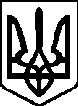 ЧЕРГОВІ МІСЦЕВІ ВИБОРИ25 жовтня 2020 рокуЦЕНТРАЛЬНО-МІСЬКА РАЙОННА У МІСТІ КРИВОМУ РОЗІТЕРИТОРІАЛЬНА ВИБОРЧА КОМІСІЯ   ДНІПРОПЕТРОВСЬКОЇ ОБЛАСТІвул. Свято-Миколаївська, . Кривий Ріг, Криворізький район, Дніпропетровська область, 50000ПОСТАНОВА № 6315 год.20 хв.«31» жовтня  2020року                                                                    м. Кривий РігПро прийняття рішення про проведення повторного підрахунку голосів виборців на виборчій дільниці №121757Центрально-Міська районна у місті Кривому Розі Територіальна виборча комісія Дніпропетровської області 31.10.2020 року отримано рішення Дніпропетровського окружного адміністративного суду від 30.10.2020 року по справі №160/13923/20 згідно якого адміністративний позов кандидата на посаду Криворізького міського голови Криворізького району Дніпропетровської області від Криворізької міської організації Політичної партії «СЛУГА НАРОДУ» Шевчика Дмитра Володимировича було задоволено частково та визнано протиправними дії Центрально-Міської районної у місті Кривому Розі територіальної виборчої комісії Дніпропетровської області з прийняття пакетів з протоколами та іншою виборчою документацією дільничних виборчих комісій №121757 під час встановлення підсумків голосування на місцевих виборах у виборчому окрузі №7 у місті Кривий Ріг Криворізького району Дніпропетровської області з виборів депутатів Криворізької міської ради Криворізького району Дніпропетровської області на перших місцевих виборах 25 жовтня 2020 року та з виборів Криворізького міського голови Криворізького району Дніпропетровської області на перших місцевих виборах 25 жовтня 2020 року;визнана бездіяльність Центрально-Міської районної у місті Кривому Розі територіальної виборчої комісії Дніпропетровської області щодо неприйняття рішення про повторний підрахунок голосів виборців на виборчих дільницях №121757 у виборчому окрузі №7 у місті Кривий Ріг Криворізького району Дніпропетровської області з виборів депутатів Криворізької міської ради Криворізького району Дніпропетровської області на перших місцевих виборах 25 жовтня 2020 року та з виборів Криворізького міського голови Криворізького району Дніпропетровської області на перших місцевих виборах 25 жовтня 2020 року після розгляду і прийняття протоколів та інших документів від усіх дільничних виборчих комісій;зобов’язано Центрально-Міську районну у місті Кривому Розі Територіальну виборчу комісію Дніпропетровської області вчинити дії з проведення повторного підрахунку голосів виборців на виборчих дільницях №121757 у виборчому окрузі №7 у місті Кривий Ріг Криворізького району Дніпропетровської області з виборів депутатів Криворізької міської ради Криворізького району Дніпропетровської області на перших місцевих виборах 25 жовтня 2020 року та з виборів Криворізького міського голови Криворізького району Дніпропетровської області на перших місцевих виборах 25 жовтня 2020.Під час розгляду справи №160/13923/20 в судовому засіданні було встановлено             факти пошкодження цілісності упаковки пакетів з виборчими документами ДВК №121757, яка за своїм змістом мала явний характер та свідчила про ознаки розпечатування пакетів, що також підтверджувалась відеоматеріалами, що на думку суду ставлять під сумнів можливість достовірно встановити результати волевиявлення виборців на вищезазначеній дільниці без проведення повторного перерахунку голосів.Частиною 1 статті 254 Виборчого кодексу України передбачено, що в разі наявних ознак розпечатування пакетів із запакованими документами, територіальна виборча комісія зобов’язана прийняти рішення про повторний підрахунок голосів виборців на цій дільниці.Відповідно до частини 6 статті 64 Виборчого кодексу України у разі скасування судом рішення виборчої комісії, у тому числі з питання визнання голосування на виборчій дільниці недійсним, встановлення підсумків голосування та результатів виборів, рішення з цього питання приймає виборча комісія, рішення якої було скасовано, або відповідна виборча комісія вищого рівня на підставі рішення суду. При цьому, якщо рішення не було скасовано з формальних підстав, виборча комісія не може прийняти рішення, яке по суті повторює скасоване рішення.Відповідно до ст. 129-1. Конституції України судове рішення є обов’язковим до виконання, а держава забезпечує виконання судового рішення у визначеному законом порядку, контроль за виконанням судового рішення здійснює суд.Враховуючи, той факт, що рішенням Дніпропетровського окружного адміністративного суду від 30.10.2020 року по справі №160/13923/20 дії Центрально-Міської районної у місті Кривому Розі територіальної виборчої комісії Дніпропетровської області з прийняття пакетів з протоколами та іншою виборчою документацією дільничних виборчих комісій №121757 під час встановлення підсумків голосування на місцевих виборах у виборчому окрузі №7 у місті Кривий Ріг Криворізького району Дніпропетровської області з виборів депутатів Криворізької міської ради Криворізького району Дніпропетровської області на перших місцевих виборах 25 жовтня 2020 року та з виборів Криворізького міського голови Криворізького району Дніпропетровської області на перших місцевих виборах 25 жовтня 2020 року були визнані протиправними, керуючись положеннями ст. 37, 64, 254 Виборчого кодексу України, Центрально-Міська районна у місті Кривому Розі територіальна виборча комісія Дніпропетровської області, постановляє:Не здійснювати дій з оскарження рішення Дніпропетровського окружного адміністративного суду від 30.10.2020 року по справі №160/13923/20 та не подавати апеляційну скаргу.Вчинити дії з проведення повторного підрахунку голосів виборців на виборчих дільницях №121757 у виборчому окрузі №7 у місті Кривий Ріг Криворізького району Дніпропетровської області з виборів депутатів Криворізької міської ради Криворізького району Дніпропетровської області на перших місцевих виборах 25 жовтня 2020 року та з виборів Криворізького міського голови Криворізького району Дніпропетровської області на перших місцевих виборах 25 жовтня 2020.Цю постанову також оприлюднити шляхом її розміщення на стенді в приміщенні Центрально-Міської районної у місті Кривому Розі Територіальної виборчої комісії Дніпропетровської області.Голова Центрально-Міської районної  у місті Кривому Розі територіальної виборчої комісії                                                         Н. Медведюк
           					
Секретар Центрально-Міськоїрайонної  у місті Кривому Розі територіальної виборчої комісії                                                                           І. Гальченко 